MODELO DE REQUISITOS DE PROJETO SIMPLES    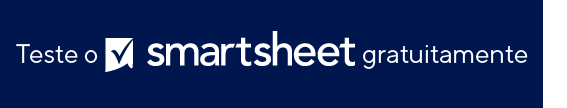 MODELO DE REQUISITOS DE PROJETO SIMPLES    MODELO DE REQUISITOS DE PROJETO SIMPLES    MODELO DE REQUISITOS DE PROJETO SIMPLES    ORGANIZAÇÃOORGANIZAÇÃOORGANIZAÇÃOORGANIZAÇÃONOME DO PROJETONOMEENDEREÇO PARA CORRESPONDÊNCIATELEFONEENDEREÇO PARA CORRESPONDÊNCIAE-MAILENDEREÇO PARA CORRESPONDÊNCIADATAAUTORCONTROLE DE DOCUMENTOSCONTROLE DE DOCUMENTOSCONTROLE DE DOCUMENTOSCONTROLE DE DOCUMENTOSVERSÃO EDIÇÕES CONCLUÍDAS PORDATADESCRIÇÃO DA EDIÇÃOPROJETOPROJETOPROJETOPROJETOVISÃO GERAL  |  Informações detalhadas descrevendo solução proposta, o que o projeto pretende atingir e justificativa comercialVISÃO GERAL  |  Informações detalhadas descrevendo solução proposta, o que o projeto pretende atingir e justificativa comercialVISÃO GERAL  |  Informações detalhadas descrevendo solução proposta, o que o projeto pretende atingir e justificativa comercialVISÃO GERAL  |  Informações detalhadas descrevendo solução proposta, o que o projeto pretende atingir e justificativa comercialREQUISITOS TÉCNICOSREQUISITOS TÉCNICOSREQUISITOS TÉCNICOSREQUISITOS TÉCNICOSREQUISITOS FUNCIONAISREQUISITOS FUNCIONAISREQUISITOS FUNCIONAISREQUISITOS FUNCIONAISI DD E S C R I Ç Ã OD E S C R I Ç Ã OC O M E N T Á R I O SREQUISITOS DE RELATÓRIOSREQUISITOS DE RELATÓRIOSREQUISITOS DE RELATÓRIOSREQUISITOS DE RELATÓRIOSI DD E S C R I Ç Ã OD E S C R I Ç Ã OC O M E N T Á R I O SREQUISITOS DE SEGURANÇAREQUISITOS DE SEGURANÇAREQUISITOS DE SEGURANÇAREQUISITOS DE SEGURANÇAI DD E S C R I Ç Ã OD E S C R I Ç Ã OC O M E N T Á R I O SFLUXO DE PROCESSOS TÉCNICOSFLUXO DE PROCESSOS TÉCNICOSFLUXO DE PROCESSOS TÉCNICOSFLUXO DE PROCESSOS TÉCNICOSCONSIDERAÇÕESCONSIDERAÇÕESCONSIDERAÇÕESCONSIDERAÇÕESADENDOS E ANEXOSADENDOS E ANEXOSADENDOS E ANEXOSADENDOS E ANEXOSAVISO DE ISENÇÃO DE RESPONSABILIDADEQualquer artigo, modelo ou informação fornecidos pela Smartsheet no site são apenas para referência. Embora nos esforcemos para manter as informações atualizadas e corretas, não fornecemos garantia de qualquer natureza, seja explícita ou implícita, a respeito da integridade, precisão, confiabilidade, adequação ou disponibilidade do site ou das informações, artigos, modelos ou gráficos contidos no site. Portanto, toda confiança que você depositar nessas informações será estritamente por sua própria conta e risco.